Őszi pókhálós díszEszközök:papírtányérszínes fonalakszínes papírgombolló, ragasztó, lyukasztó, filctollakA papírtányér közepét kivágjuk és körbe lyukasztjuk.A szélére színes foltokat festünk filctollal, az ősz színeit használjuk.Befűzzük a fonalat.Leveleket hajtogatunk.  Ezen az oldalon sokféle van.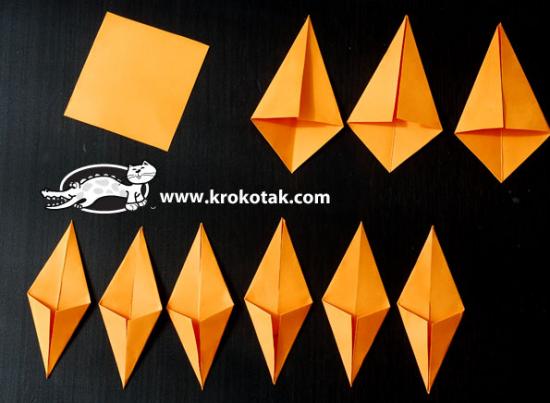 A gombokból pókot készítünk.Felragasztjuk a leveleket és a pókot is a tányérra.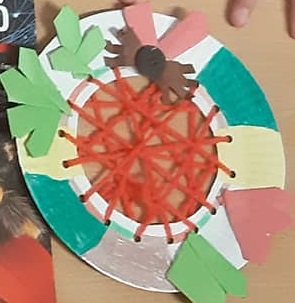 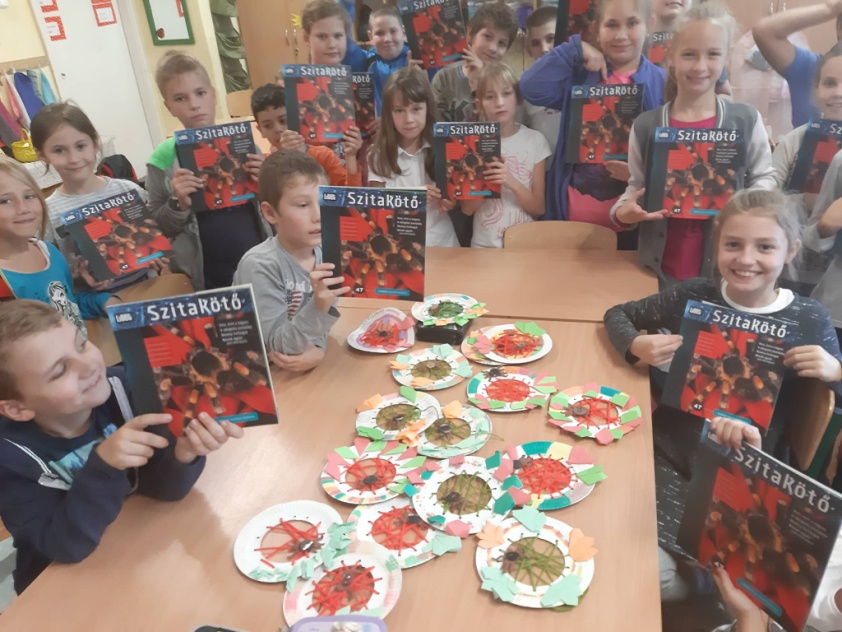 